Home Learning Plan – 13th July 2020Under the SeaPhonicsDay 1Review all Phase Two and Three graphemesRead words: oh and theirRecap: ay, ou, ieIntroduce new sound: ea. Remind children that it makes the same sound as the ‘ee’ that we looked at in Phase 3. Read words: sea, heap, steamy, meatSegment to spell: treat, read, seat, beadDay 2Review all Phase Two and Three graphemesRecap: oh, their and introduce people and looked to read. Introduce ‘oy’ sound to children. Remind them of the ‘oi’ introduced in Phase 3. Blend to read: boy, destroy, enjoy, annoyingSpell: toy, royal, annoy, boyDay 3Review all Phase Two and Three graphemesRead words: people and looked.Introduce the sound ir. Remind children of the family of ir (er and ur from Phase 3). Blend to read: girl, shirt, thirteen, birthSpell: bird, skirt, first, thirstyDay 4Review all Phase Two and Three graphemesRead words: people and looked. Introduce the sound ueBlend to read: clue, issue, argue, rescueSpell: blue, true, tissue, statueMonTwo games: https://www.topmarks.co.uk/ordering-and-sequencing/shape-patternshttp://resources.hwb.wales.gov.uk/VTC/simple_patterns/eng/Introduction/MainSession.htmBuilding Bricks Worksheet – can use actual lego if needed.Two games: https://www.topmarks.co.uk/ordering-and-sequencing/shape-patternshttp://resources.hwb.wales.gov.uk/VTC/simple_patterns/eng/Introduction/MainSession.htmBuilding Bricks Worksheet – can use actual lego if needed.Two games: https://www.topmarks.co.uk/ordering-and-sequencing/shape-patternshttp://resources.hwb.wales.gov.uk/VTC/simple_patterns/eng/Introduction/MainSession.htmBuilding Bricks Worksheet – can use actual lego if needed.Two games: https://www.topmarks.co.uk/ordering-and-sequencing/shape-patternshttp://resources.hwb.wales.gov.uk/VTC/simple_patterns/eng/Introduction/MainSession.htmBuilding Bricks Worksheet – can use actual lego if needed.TuesRead Commotion in the Ocean https://www.youtube.com/watch?v=9pRhgZ8Jffs&safe=active. Look at some of the creatures and discuss what they look like. Independent Work – Children to pick a sea creature from the book. Draw and write at least two sentences underneath – remember finger spaces, full stops and capital letters.Read Commotion in the Ocean https://www.youtube.com/watch?v=9pRhgZ8Jffs&safe=active. Look at some of the creatures and discuss what they look like. Independent Work – Children to pick a sea creature from the book. Draw and write at least two sentences underneath – remember finger spaces, full stops and capital letters.Read Commotion in the Ocean https://www.youtube.com/watch?v=9pRhgZ8Jffs&safe=active. Look at some of the creatures and discuss what they look like. Independent Work – Children to pick a sea creature from the book. Draw and write at least two sentences underneath – remember finger spaces, full stops and capital letters.Read Commotion in the Ocean https://www.youtube.com/watch?v=9pRhgZ8Jffs&safe=active. Look at some of the creatures and discuss what they look like. Independent Work – Children to pick a sea creature from the book. Draw and write at least two sentences underneath – remember finger spaces, full stops and capital letters.WedsRemind children that when they return in September we will be in Year One. Discuss some of the things they have done in Reception – e.g. Imagine That!, Brockholes trip, Nativity, Meeting new friends, Outdoor learning. Can the children think of any more?What has been your favourite activity? Draw favourite activity and write about it.Remind children that when they return in September we will be in Year One. Discuss some of the things they have done in Reception – e.g. Imagine That!, Brockholes trip, Nativity, Meeting new friends, Outdoor learning. Can the children think of any more?What has been your favourite activity? Draw favourite activity and write about it.Remind children that when they return in September we will be in Year One. Discuss some of the things they have done in Reception – e.g. Imagine That!, Brockholes trip, Nativity, Meeting new friends, Outdoor learning. Can the children think of any more?What has been your favourite activity? Draw favourite activity and write about it.Remind children that when they return in September we will be in Year One. Discuss some of the things they have done in Reception – e.g. Imagine That!, Brockholes trip, Nativity, Meeting new friends, Outdoor learning. Can the children think of any more?What has been your favourite activity? Draw favourite activity and write about it.ThursAll about Me – information for Mrs Coupe. Complete shield activity – My name is…… draw selfMy family……draw familyMy favourite thing to do is…. Draw an activityMy favourite thing at school is …Draw an activity e.g. reading, maths, playing, writing.All about Me – information for Mrs Coupe. Complete shield activity – My name is…… draw selfMy family……draw familyMy favourite thing to do is…. Draw an activityMy favourite thing at school is …Draw an activity e.g. reading, maths, playing, writing.All about Me – information for Mrs Coupe. Complete shield activity – My name is…… draw selfMy family……draw familyMy favourite thing to do is…. Draw an activityMy favourite thing at school is …Draw an activity e.g. reading, maths, playing, writing.All about Me – information for Mrs Coupe. Complete shield activity – My name is…… draw selfMy family……draw familyMy favourite thing to do is…. Draw an activityMy favourite thing at school is …Draw an activity e.g. reading, maths, playing, writing.ThemeWhat would you see under the sea? Resource attachedSea Art Pointillism 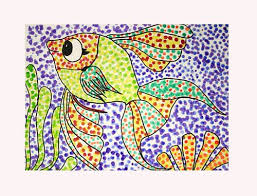 